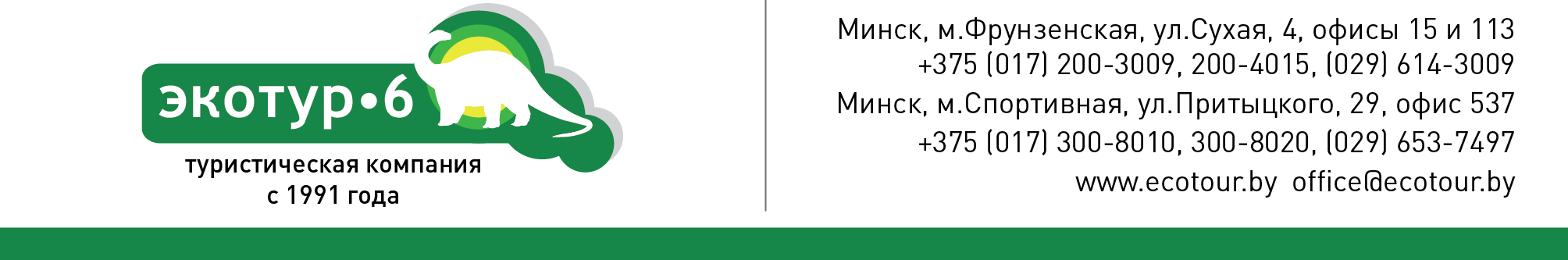 Памятники Мира и НесвижаМинск – Мир – Несвиж - МинскДаты экскурсии: 14.08.19, 15.08.19, 16.08.19, 17.08.19, 21.08.19, 22.08.19, 23.08.19, 24.08.19, 28.08.19, 29.08.19, 30.08.19, 31.08.19, 04.09.19, 05.09.19, 06.09.19, 07.09.19, 11.09.19, 12.09.19, 13.09.19, 14.09.19, 18.09.19, 19.09.19, 20.09.19, 21.09.19, 25.09.19, 26.09.19, 27.09.19, 28.09.19, 02.10.19, 03.10.19, 04.10.19, 05.10.19, 09.10.19, 10.10.19, 11.10.19, 12.10.19, 16.10.19, 17.10.19, 18.10.19, 19.10.19, 23.10.19, 24.10.19, 25.10.19, 26.10.19, 30.10.19, 31.10.19, 01.11.19, 02.11.19, 09.11.19, 16.11.19, 23.11.19, 30.11.19, 07.12.19, 14.12.19, 21.12.19Вы увидите самые ценные памятники Беларуси, внесенные ЮНЕСКО в Список всемирного культурного наследия — замок в Мире и дворцово-парковый ансамбль в Несвиже, многолетняя реставрация которых завершена в 2011 году. Величественный МИРСКИЙ ЗАМОК www.mirzamak.by, построенный в первой четверти XVI в., его яркий архитектурный облик, мощные стены и башни, мощенный камнем внутренний двор оставляют незабываемые впечатления, дополняемые осмотром МУЗЕЙНОЙ ЭКСПОЗИЦИИ. Погружение в атмосферу жизни его владельцев начинается с подвалов, где хранились съестные припасы и находились винные погреба, и заканчивается Бальным залом, утопающим в роскоши рококо… Рядом с замком — исполненная в стиле модерн церковь-усыпальница последних титулованных владельцев замка — князей Святополк-Мирских. Историческая часть ПОСЕЛКА МИР чудесным образом сохранила колорит бывшего уютного местечка, где на протяжении веков сообща — всем миром — жили белорусы, поляки, евреи, цыгане, татары… Православная церковь, католический костел, синагоги, иешива, дома ремесленников и купцов формируют ансамбль его Рыночной площади. ОБЕД.

Получасовой переезд в НЕСВИЖ — бывшую столицу ординации князей Радзивил-лов www.niasvizh.by. На Рыночной площади этого живописного городка сохранилась ратуша, старинные торговые ряды, дома ремесленников; рядом — Слуцкая брама (городские ворота XVII в.). Осмотр ДВОРЦОВО-ПАРКОВОГО КОМПЛЕКСА XVI-XVIII веков, построенного Николаем Кшиштофом Радзивиллом "Сироткой" (архитектор Д. М. Бернардони), окруженного высокими земляными валами и обширными прудами. В его архитектуре переплетаются элементы ренессанса, барокко и классицизма. Величественный замок-дворец представляет собой систему соединенных в единый ансамбль зданий, образующих изящный парадный двор. Осмотр впечатляющих экспозиций в дворцовом комплексе — парадные залы дворца (Охотничий, Бальный, Портретный, Каминный, Золотой и др.), жилые и хозяйственные помещения. Прогулка по живописным ПАРКАМ, примыкающим к замку. Знакомство с ФАРНЫМ КОСТЕЛОМ (1593 г., архитектор Д. М. Бернардони): великолепные фрески храма, находящаяся в подземелье КРИПТА — фамильная усыпальница Радзивиллов — ставят эту святыню в число наиболее ценных в Беларуси. Экскурсия повествует об истории династии Радзивиллов — одного из самых влиятельных родов Великого княжества Литовского и Речи Посполитой, оставивших глубокий след в культурном наследии белорусского народа и всей европейской цивилизации… Возвращение в Минск около 19.30.Стоимость программы составляет: 80  бел. руб.68 бел.руб.—дети (школьники)до 16 лет.Стоимость программы может меняться, см. www.e6.by /Беларусь/В стоимость входит:• Автобус туристского класса 
• Входные билеты в музей Мирского замка 
• Экскурсии в замке: "Владельцы Мирского Замка", "Повседневная жизнь средневекового замка"
• Входные билеты в дворцовый комплекс в Несвиже
• Экскурсия по экспозиции дворцового комплекса
• Экскурсия по Несвижскому парку
• Осмотр Фарного костела в Несвиже
• Обед в ресторане
